Decisions:Next Meeting:   Date/TimeAgenda items for next meeting:Enter agenda item hereEnter agenda item here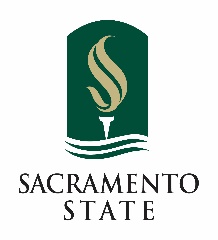 Agenda::